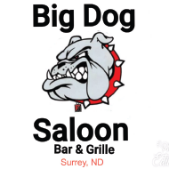 Application Detailed InstructionsFor an application to be considered, it must be complete. A complete application is one that answers all questions, includes any additional attachments requested, and respects the indicated length limits for essay answers. It also must clearly indicate which one of the three scholarships the applicant is applying for.Please note, it's the responsibility of the applicant to ensure their completed application is received by Friday, April 23rd, 11:59 p.m.A completed, physical copy of your application and supporting materials must be dropped off in a sealed envelope labeled: “Big Dog Saloon Scholarship Application” at the Big Dog Saloon:117 Pleasant Ave N,Surrey, ND 58785A “complete” application will include:Completed “Application Form”Completed “Release”Answers to all scholarship questionsOne of the three scholarships is clearly indicatedA digital picture of applicant is emailed to: aggiefoundation@gmail.comAny relevant supplemental information the applicant chooses to includeSupplemental InformationA release from you, and your parents if you are a minor, that you agree to have your name and photo published in the news media or any Aggie Foundation publication as a recipient of a scholarship and that you agree to have your name, photo, and your success story to be published on our website or in any Aggie Foundation publication (included below).A digital portrait e-mailed to aggiefoundation@gmail.comAggie Foundation/Big Dog SaloonScholarship ApplicationApplication FormPlease Print or Type All General InformationFull Name:	Age:Email:	Address:	Phone Number:	City:State:  Zip:  Signature: _________________________________Scholarship Request:____		I understand that if I am selected as a recipient of a scholarship from Aggieinitial		Foundation, all funds will be distributed to the third-party payees that I have 				designated, and that no scholarship funds will be paid directly to me.Aggie Foundation/Big Dog SaloonScholarship ApplicationAggie FoundationA Non-Profit, Tax-Exempt, Publicly Supported Organization with IRS 501(c)(3) statusEIN 46-0644499RELEASEAs the recipient of Aggie Foundation Scholarship, I agree to have my name and photo published in the news media and my name, photo, and success story to be published on Aggie Foundation's website, newsletters, brochures, speeches, or any other promotional material._____________________________________Applicant’s name (Print)_____________________________________				___________________Applicant's signature									DateComplete this portion if the applicant is a minor:As the parent/guardian of the applicant I agree that if he/she is the recipient of the scholarship that his/her name and photo may be published in the news media and his/her name, photo, and success story to be published on Aggie Foundation's website, newsletters, brochures, speeches, or any other promotional material._____________________________________Parent/Guardian name (Print)_____________________________________				___________________Parent/Guardian's signature							DateAggie Foundation/Big Dog SaloonScholarship ApplicationPlease Answer the FollowingWhich of the three scholarships are you applying for? (You may only select one)(  ) Ag-related			(  ) Medical/Health-related			(  ) Trade-relatedList any other scholarship assistance you expect to receive and estimated value. (This should be kept very brief. A simple list is adequate.)List extracurricular activities, groups, and organizations you've been involved in. Include significant leadership roles, awards, special recognitions, and achievements you've realized as a result. (This should be kept very brief. A simple list is adequate.)How would you most likely use the funds if awarded to you? (100 words or less)If you could only tell the scholarship reviewers one thing about yourself, what would that be? (100 words or less)